ЧОРТКІВСЬКА    МІСЬКА    РАДА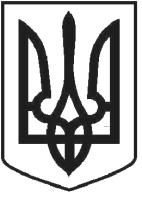 ВИКОНАВЧИЙ КОМІТЕТР І Ш Е Н Н Я (проєкт)2021 року  № Про надання дозволу на влаштування проїзду до земельних ділянок          по вул. Бучацька, м. ЧортківРозглянувши заяву ***. від 08.10.2021 року, , та відповідно до Державних будівільних норм України: Б.2.2.-12: 2019 «Планування та забудова території» та В.2.2-5:2018 «Вулиці та дороги населених пунктів», Закону України «Про землеустрій» та рішення Чортківської міської ради від 24.01.2011 № 13 «Про затвердження Правил благоустрою м. Чорткова», керуючись пп. 7, п.«а»  ст. 30, 31, 59 Закону України  «Про місцеве самоврядування в Україні»,  виконавчий комітет міської радиВИРІШИВ :1. Надати дозвіл комунальному підприємству «Благоустрій»  Чортківської міської ради на влаштування проїзду до земельних ділянок за кадастровим номером: 6125510100:01:017:*** та 6125510100:01:017:*** по вул. Бучацька, м. Чортків.2. Зобов'язати комунальне підприємство «Благоустрій»  Чортківської міської ради влаштувати проїзд до земельних ділянок з дотриманням норм та положень Державних будівільних норм України: Б.2.2.-12: 2019 «Планування та забудова території» та В.2.2-5:2018 «Вулиці та дороги населених пунктів», Закону України «Про землеустрій» та рішення Чортківської міської ради від 24.01.2011 № 13 «Про затвердження Правил благоустрою м. Чорткова» та чинного законодавства України у сфері благоустрою. 3. Копію рішення направити управлінню комунального господарства, архітектури та капітального будівництва міської ради, заявнику.4. Контроль за виконанням даного рішення покласти на заступника міського голови з питань діяльності виконавчих органів міської ради Віктора Гурина.Міський голова                                                    	         Володимир ШМАТЬКО                       Н.М. Заяць                        В.М. Юрчишин                       В.С. Грещук                        Н.Є. Кирилів 